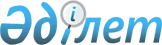 Қазақстан Республикасы Үкіметінің 1999 жылғы 13 мамырдағы N 569 қаулысына өзгеріс енгізу туралы
					
			Күшін жойған
			
			
		
					Қазақстан Республикасы Үкіметінің Қаулысы 1999 жылғы 6 желтоқсан N 1867. Күші жойылды - ҚР Үкіметінің 2005.05.06. N 434 қаулысымен



      Қазақстан Республикасының Үкіметі қаулы етеді: 



      1. "Кредиторлық берешекті өтеуді ұйымдастыру жөніндегі шаралар туралы" Қазақстан Республикасы Үкіметінің 1999 жылғы 13 мамырдағы N
  569 
 қаулысына (Қазақстан Республикасының ПҮАЖ-ы, 1999 ж., N 18, 197-құжат) мынадай өзгеріс енгізілсін: 



     көрсетілген қаулымен бекітілген 1999 жылға арналған республикалық бюджетке кредиторлық берешекті өтеудің тәртібі туралы ережеде:



     37-тармақтағы "негіздемелер жеткілікті болған" деген сөздер "тапсырылған құжаттар осы Ереженің 10-36-тармақтарында жазылған талаптарға сәйкес келген" деген сөздермен ауыстырылсын.



     2. Осы қаулы қол қойылған күнінен бастап күшіне енеді.     


     Қазақстан Республикасының




     Премьер-Министрі


					© 2012. Қазақстан Республикасы Әділет министрлігінің «Қазақстан Республикасының Заңнама және құқықтық ақпарат институты» ШЖҚ РМК
				